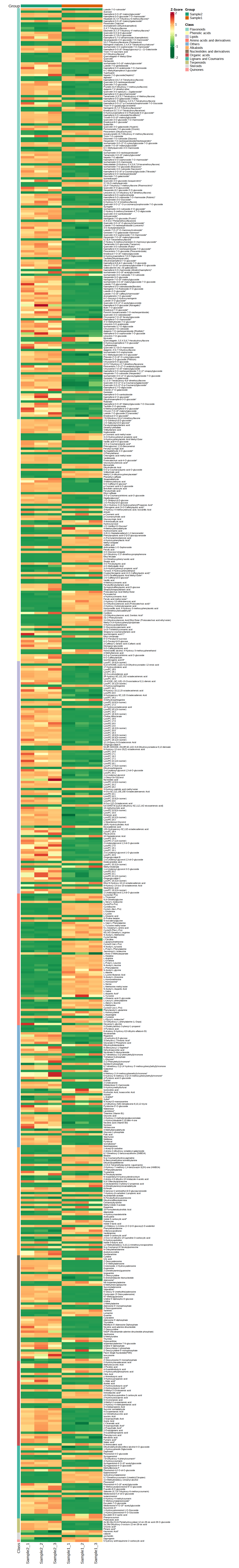 Figure S1 : Differential metabolites dynamic at a lower level after ensiling GM plant. The Z-score indicates the dynamic of the metabolite which increased with the red color and decreased with the green. Sample 1 and  2 are respectively the ensiled GM and the non-ensiled GM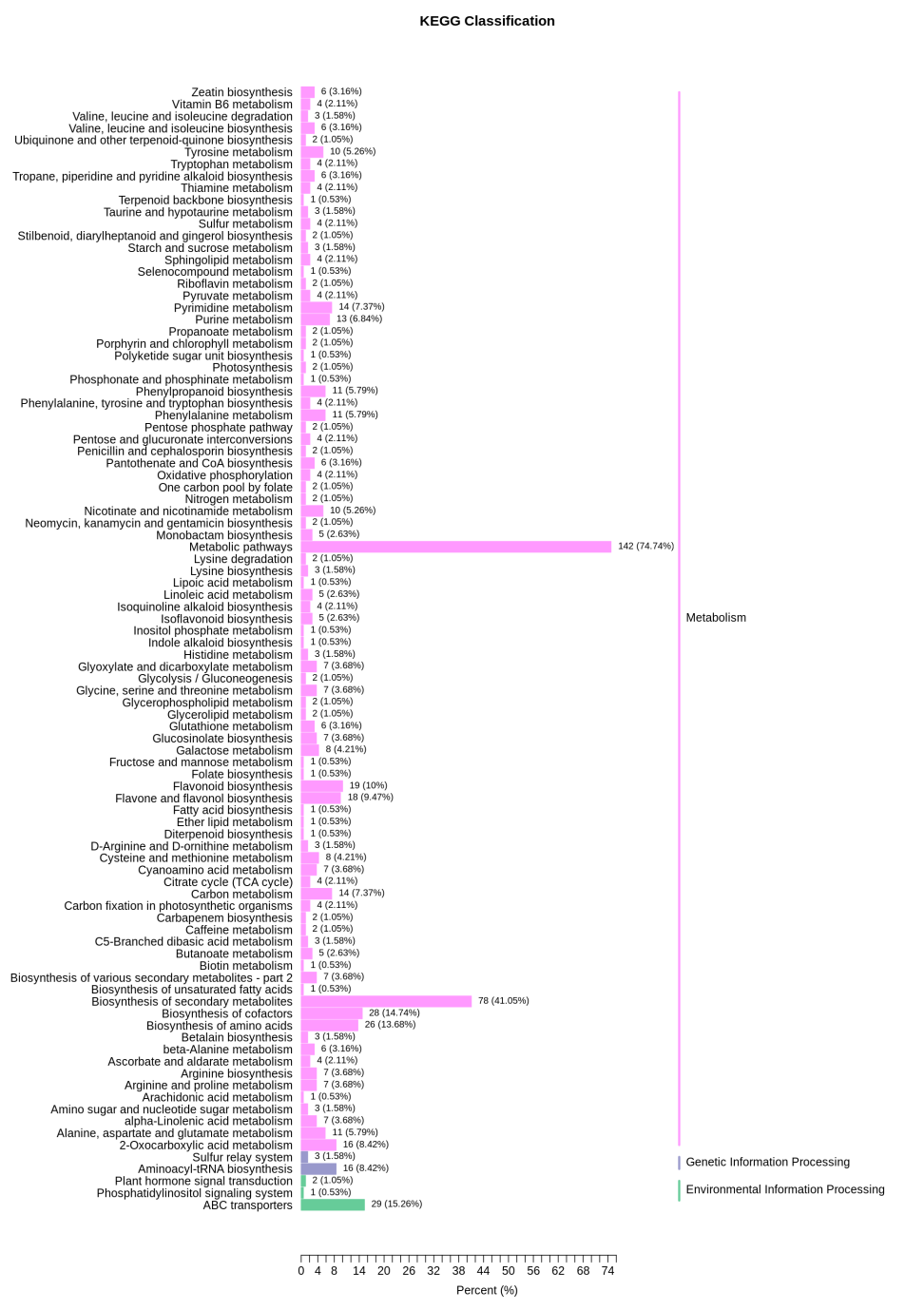 Figure S2: A detailed KEGG classification of differential metabolites.The Y-axis shows the name of the KEGG pathway. The number of significant differential metabolites and the proportion of the total significant differential metabolites are shown next to the bar plot.Table S1: Top 10 Differential metabolites of ensiled and non-ensiled GMVIP: Variable importance in the projection FC: Fold_Change 3,4-DHBAEE: Dihydroxybenzoic acid ethyl ester2-HEPA: Hydroxyethylphosphonic acid3,4'-DHDMOPP: 3,4'-Dihydroxy-3',5'-dimethoxypropiophenone2-HDNB: 2-Hydroxy-3,5-dinitrobenzoic acid2-HMPG: 2-Hydroxy-2-methylpropylglucosinolateIPAG: Isopentenyladenine-7-N-glucoside8-BN*: 8-(Benzyloxy)-1-Naphthol*2-PC * : 2-(2-Phenylethyl)chromone*MRAG : Medioresinol-4'-O-(6'''-acetyl) glucosidePGBT : Phloroglucinol; 1,3,5-Ben-Zenetriol5-HMF: 5-HydroxymethylfurfuralDHCS : DihydrocaffeoylspermineAA&D : Amino acids and derivativesN&D : Nucleotides and derivativesL&C : Lignans and coumarinsAC: Aldehyde compounds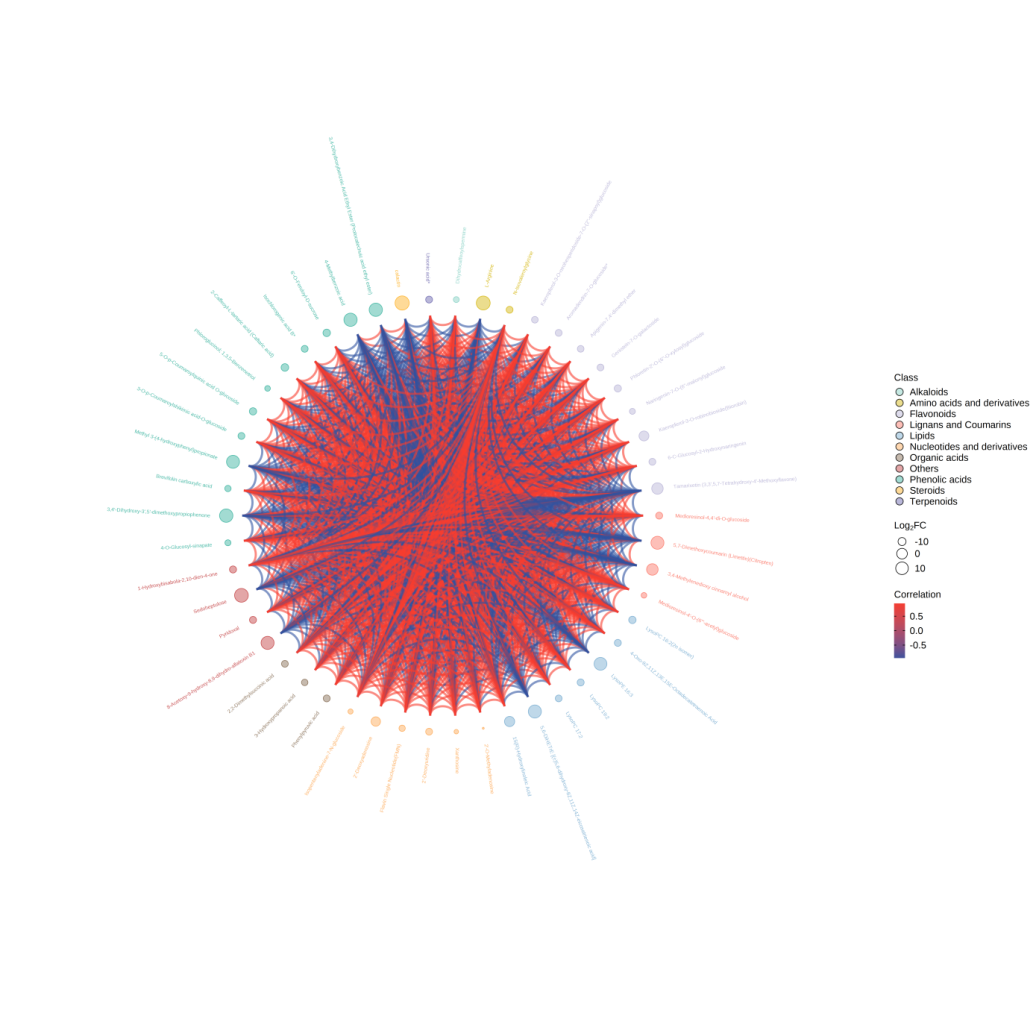 Figure S3 : Chord diagram of top 50 differential metabolites. The outermost layer shows the metabolite ID. The second layer shows log2FC value, The larger the dot, the larger the log2FC value; The color for the first and second layer represent Level 1 metabolite classification. The chords in the inner most layer reflect the Pearson correlation between the connected metabolites. Red chords represent positive correlation and the blue chords represent negative correlation. Only metabolites with |r| ≥ 0.8 and p < 0.05 are plotted.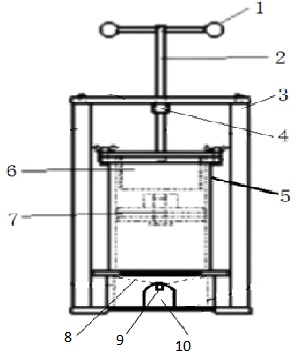 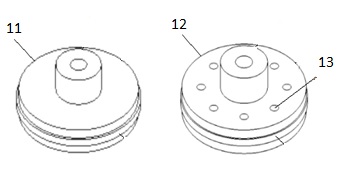 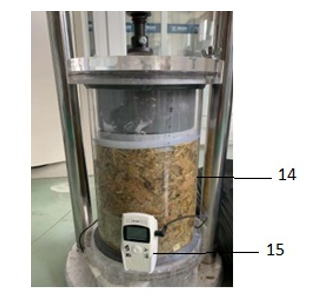 Figure S4 : New design of anaerobic can silage  The cans silage or fermentation tank (Figure S3) was built with a compressor plate (12) set on the top of the tank lid, sliding towards the bottom of the tank. The compression was ensured by a mobile and perforated plate (13) providing pressure and air removal from the tank. The compression was guided by an outer steeling device comprising a handle (1), a screw (2), a N-shaped bracket (3), a nud (4) and a bottom plate. The lower part of the tank is provided with a hole plate (8), a funnel arranged below the hole plate (9), and a water outlet (10) arranged at the bottom of the tank, led by a funnel. The tank can finally be closed with a solid lid (11), not enabling air circulation. The can was finally mounted with all the components (14) including the plant inside, with a real time thermometer (15). The fermentation tank has high compaction density, good airtightness and can retain exudate, the structure is simple, durable, reusable, low cost, easy to operate and handle.CompoundsFormulaClass IClass IICASLevelGMEnsiled GMVIPP-valueFCLog2FCType3,4- DHBAEEC9H10O4Phenolic acidsPhenolic acids3943-89-3391345891,083 E-31495413,89up2- HEPAC2H7O4POrganic acidsOrganic acids22987-21-9291451481,089 E-31612813,98up3,4'-DHDMOPPC11H14O5Phenolic acidsPhenolic acids136196-47-9291962201,083 E-52180214,41upVnilloylmalic acidC12H12O8Phenolic acidsPhenolic acids-392048411,0823 E-42276014,47upSedoheptuloseC7H14O7OthersSaccharides3019-74-7298891681,0834 E-49879616,59up2-HDNBC7H4N2O7Phenolic acidsPhenolic acids609-99-42912380541,0899 E-413756117,06upL-ArginineC6H14N4O2AA&D AA&D 74-79-31915260831,089 E-416956517,37upPutrescineC4H12N2AlkaloidsAlkaloids110-60-13927401041,085 E-330445618,22upMethyl linolenateC19H32O2LipidsFree fatty acids301-00-81941128581,084 E-245698418,80upCalactinC29H40O9SteroidsCardiac glycoside20304-47-61949341721,081 E-354824119,06up2'-O-MethyladenosineC11H15N5O4AA&D N&D 2140-79-62668069991,088 E-051 E-0619,50downXanthosineC10H12N4O6AA&D N&D 146-80-53216578991,0811 E-44 E-0617,87down2-HMPGC11H21NO10S2OthersGlucosinolates28463-28-72138768391,0843 E-46 E-0617,23downIPAGC16H23N5O5N&D N&D -3119294991,0837 E-47 E-0617,02down8-BN*C17H14O2OthersOthers-190476891,0834 E-39 E-0616,61down2-PC *C17H14O2OthersChromone61828-53-3185731891,0842 E-31 E-0516,54downMRAGC29H36O13L&C Lignans-365675291,0828 E-41 E-0516,15downPGBTC6H6O3Phenolic acidsPhenolic acids108-73-6261104891,081 E-31 E-0516,05down5-HMFC6H6O3OthersAC67-47-0252182391,0824 E-42 E-0515,82downDHCSC19H34N4O3AlkaloidsPhenolamine-345199991,088 E-42 E-0515,62down